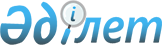 О размещении государственного образовательного заказа на подготовку специалистов с техническим и профессиональным образованием в организациях образования, финансируемых из республиканского бюджета на 2012-2013 учебный годПриказ Министра образования и науки Республики Казахстан от 16 августа 2012 года № 383. Зарегистрирован в Министерстве юстиции Республики Казахстан 17 сентября 2012 года № 7917

      В целях реализации постановления Правительства Республики Казахстан от 18 мая 2012 года № 640 «Об утверждении государственного образовательного заказа на подготовку специалистов с высшим и послевузовским образованием, а также с техническим и профессиональным, послесредним образованием в организациях образования, финансируемых из республиканского бюджета (за исключением организаций образования, осуществляющих подготовку специалистов для Вооруженных Сил, других войск и воинских формирований) на 2012/2013 учебный год», ПРИКАЗЫВАЮ:



      1. Разместить государственный образовательный заказ на подготовку специалистов с техническим и профессиональным образованием в организациях образования, финансируемых из республиканского бюджета на 2012-2013 учебный год, согласно приложению к настоящему приказу.



      2. Департаменту технического и профессионального образования (Борибеков К.К.):



      1) обеспечить государственную регистрацию настоящего приказа в Министерстве юстиции Республики Казахстан;



      2) после прохождения государственной регистрации опубликовать настоящий приказ в средствах массовой информации.



      3. Департаменту финансов и инвестиционных проектов (Нургожаева Т.А.) обеспечить финансирование организаций технического и профессионального образования, финансируемых из республиканского бюджета, в соответствии с контингентом обучающихся.



      4. Контроль за исполнением настоящего приказа возложить на вице-министра Шаяхметова С.Б.



      5. Настоящий приказ вводится в действие по истечении десяти календарных дней после дня его первого официального опубликования.      Министр                                    Б. Жумагулов

Приложение              

к приказу Министра образования и  

науки Республики Казахстан    

от 16 августа 2012 года № 383    

Государственный образовательный заказ на подготовку

специалистов с техническим и профессиональным образованием

в организациях образования, финансируемых

из республиканского бюджета на 2012/2013 учебный год      Сноска. Приложение с изменениями, внесенными приказом Министра образования и науки РК от 26.11.2012 № 523 (вводится в действие по истечении десяти календарных дней после дня его первого официального опубликования).
					© 2012. РГП на ПХВ «Институт законодательства и правовой информации Республики Казахстан» Министерства юстиции Республики Казахстан
				№ п/пНаименование учебных заведенийВ том числе по специальностямВ том числе по специальностямВ том числе по специальностямВ том числе по специальностямВ том числе по специальностям№ п/пНаименование учебных заведенийНаименование специальностейКол-во (человек)в том числе с казахским языком обученияНа базе 9 классаНа базе

11 класса1.Республиканское государственное казенное предприятие «Алматинский колледж декоративно-

прикладного искусства имени О. Тансыкбаева»Живопись, скульптура и графика: квалификация «Художник»;5351.Республиканское государственное казенное предприятие «Алматинский колледж декоративно-

прикладного искусства имени О. Тансыкбаева»квалификация «Художник-скульптор»5351.Республиканское государственное казенное предприятие «Алматинский колледж декоративно-

прикладного искусства имени О. Тансыкбаева»Театрально-

декоративное искусство: квалификация «Художник-декоратор»5351.Республиканское государственное казенное предприятие «Алматинский колледж декоративно-

прикладного искусства имени О. Тансыкбаева»Дизайн: квалификация «Дизайнер»2010201.Республиканское государственное казенное предприятие «Алматинский колледж декоративно-

прикладного искусства имени О. Тансыкбаева»Декоративно-

прикладное искусство и народные промыслы: квалификация «Художник»251525Всего6034602.Республиканское государственное казенное предприятие «Алматинский музыкальный колледж имени П.И. Чайковского»Инструментальное исполнительство и музыкальное искусство эстрады:

квалификация «Преподаватель детской музыкальной школы, концертмейстер»;6362.Республиканское государственное казенное предприятие «Алматинский музыкальный колледж имени П.И. Чайковского»квалификация

«Преподаватель

детской музыкальной

школы, артист

(руководитель)

оркестра, ансамбля»:2215222.Республиканское государственное казенное предприятие «Алматинский музыкальный колледж имени П.И. Чайковского»квалификация «Преподаватель детской музыкальной школы, артист (руководитель) оркестра народных инструментов»;3630362.Республиканское государственное казенное предприятие «Алматинский музыкальный колледж имени П.И. Чайковского»квалификация «Преподаватель детской музыкальной школы, артист (руководитель) оркестра эстрадных инструментов»6462.Республиканское государственное казенное предприятие «Алматинский музыкальный колледж имени П.И. Чайковского»Пение:

квалификация «Артист

академического пения,

солист ансамбля»9792.Республиканское государственное казенное предприятие «Алматинский музыкальный колледж имени П.И. Чайковского»квалификация «Преподаватель детской музыкальной школы, артист народного пения с домброй»;2222.Республиканское государственное казенное предприятие «Алматинский музыкальный колледж имени П.И. Чайковского»квалификация «Преподаватель детской музыкальной школы, артист эстрадного пения»3332.Республиканское государственное казенное предприятие «Алматинский музыкальный колледж имени П.И. Чайковского»Хоровое

дирижирование:

квалификация

«Преподаватель,

хормейстер»161016Всего100741003.Республиканское государственное казенное предприятие «Республиканский эстрадно-цирковой колледж имени Ж. Елебекова»Инструментальное исполнительство и музыкальное искусство эстрады:

квалификация «Преподаватель детской музыкальной школы, артист (руководитель) оркестра народных инструментов»;6663.Республиканское государственное казенное предприятие «Республиканский эстрадно-цирковой колледж имени Ж. Елебекова»квалификация «Преподаватель детской музыкальной школы, артист (руководитель) оркестра эстрадных инструментов»6263.Республиканское государственное казенное предприятие «Республиканский эстрадно-цирковой колледж имени Ж. Елебекова»Пение:

квалификация «Преподаватель детской музыкальной школы, артист народного пения с домброй»;4443.Республиканское государственное казенное предприятие «Республиканский эстрадно-цирковой колледж имени Ж. Елебекова»квалификация «Преподаватель детской музыкальной школы, артист эстрадного пения»;8683.Республиканское государственное казенное предприятие «Республиканский эстрадно-цирковой колледж имени Ж. Елебекова»квалификация «Артист хора»8583.Республиканское государственное казенное предприятие «Республиканский эстрадно-цирковой колледж имени Ж. Елебекова»Хореографическое искусство: квалификация «Артист ансамбля танца»8583.Республиканское государственное казенное предприятие «Республиканский эстрадно-цирковой колледж имени Ж. Елебекова»Актерское искусство:

квалификация «Артист

разговорного жанра»1010103.Республиканское государственное казенное предприятие «Республиканский эстрадно-цирковой колледж имени Ж. Елебекова»Цирковое искусство: квалификация «Артист цирка»10810Всего604630304.Республиканское государственное казенное предприятие «Алматинское хореографическое училище имени А.В. Селезнева»Хореографическое искусство: квалификация «Артист балета»;7035704.Республиканское государственное казенное предприятие «Алматинское хореографическое училище имени А.В. Селезнева»квалификация «Артист ансамбля танца»10510Всего8040805.Республиканское государственное казенное предприятие «Семипалатинский финансово-

экономический колледж имени Р. Байсеитова»Информационные системы: квалификация «Техник-программист»502525255.Республиканское государственное казенное предприятие «Семипалатинский финансово-

экономический колледж имени Р. Байсеитова»Вычислительная техника и программное обеспечение: квалификация «Техник-программист»452520255.Республиканское государственное казенное предприятие «Семипалатинский финансово-

экономический колледж имени Р. Байсеитова»Профессиональное обучение:

квалификация «Мастер

производственного

обучения, техник

(техник-программист

по программному

обеспечению)»402040Всего1357045906.Республиканское государственное казенное предприятие «Национальный научно-практический, образовательный и оздоровительный центр «Бобек»Основное среднее образование: квалификация «Учитель самопознания»5025506.Республиканское государственное казенное предприятие «Национальный научно-практический, образовательный и оздоровительный центр «Бобек»Начальное образование:

квалификация «Учитель начального образования»252525Всего7550757.Государственное учреждение «Казахская национальная академия искусств имени Т. Жургенова»Актерское искусство: квалификация «Артист-вокалист (солист) музыкального театра»1010107.Государственное учреждение «Казахская национальная академия искусств имени Т. Жургенова»Живопись, скульптура и графика: квалификация «Художник»;159157.Государственное учреждение «Казахская национальная академия искусств имени Т. Жургенова»квалификация «Художник-скульптор»5357.Государственное учреждение «Казахская национальная академия искусств имени Т. Жургенова»Декоративно-

прикладное искусство и народные промыслы: квалификация «Художник»189187.Государственное учреждение «Казахская национальная академия искусств имени Т. Жургенова»Дизайн:

квалификация «Дизайнер»12912Всего6040608.Государственное учреждение «Казахский национальный университет искусств»Инструментальное исполнительство и музыкальное искусство эстрады:

квалификация «Преподаватель детской музыкальной школы, концертмейстер»;5358.Государственное учреждение «Казахский национальный университет искусств»квалификация «Преподаватель детской музыкальной школы, артист (руководитель) оркестра, ансамбля»;188188.Государственное учреждение «Казахский национальный университет искусств»квалификация «Преподаватель детской музыкальной школы, артист (руководитель) оркестра народных инструментов»;117118.Государственное учреждение «Казахский национальный университет искусств»квалификация «Преподаватель детской музыкальной школы, артист (руководитель) оркестра эстрадных инструментов»1118.Государственное учреждение «Казахский национальный университет искусств»Хоровое дирижирование:

квалификация «Преподаватель, хормейстер»5358.Государственное учреждение «Казахский национальный университет искусств»Теория музыки: квалификация «Преподаватель детской музыкальной школы»3238.Государственное учреждение «Казахский национальный университет искусств»Пение:

квалификация «Артист академического пения, солист ансамбля»;2128.Государственное учреждение «Казахский национальный университет искусств»квалификация «Преподаватель детской музыкальной школы, артист народного пения с домброй»;2228.Государственное учреждение «Казахский национальный университет искусств»Хореографическое искусство: квалификация «Артист балета»8588.Государственное учреждение «Казахский национальный университет искусств»Живопись, скульптура и графика:

квалификация «Художник»;3238.Государственное учреждение «Казахский национальный университет искусств»квалификация «Художник-скульптор»1118.Государственное учреждение «Казахский национальный университет искусств»Декоративно-

прикладное искусство и народные промыслы: квалификация «Художник»11Всего6035609.Государственное коммунальное казенное предприятие «Геологоразведочный колледж»Геофизические методы поиска и разведки месторождений полезных ископаемых: квалификация «Техник-геофизик»2020209.Государственное коммунальное казенное предприятие «Геологоразведочный колледж»Геологическая съемка, поиск и разведка месторождений полезных ископаемых: квалификация «Техник-геолог»10109.Государственное коммунальное казенное предприятие «Геологоразведочный колледж»Гидрогеология и инженерная геология: квалификация «Техник-гидрогеолог»20209.Государственное коммунальное казенное предприятие «Геологоразведочный колледж»Технология и техника разведки месторождений полезных ископаемых: квалификация «Техник»2020209.Государственное коммунальное казенное предприятие «Геологоразведочный колледж»Экология и рациональное использование природных ресурсов: квалификация «Эколог»101010Всего80508010.Государственное коммунальное казенное предприятие «Семипалатинский колледж геодезии и картографии»Геодезия и картография: квалификация «Техник-геодезист»;20202010.Государственное коммунальное казенное предприятие «Семипалатинский колледж геодезии и картографии»квалификация «Техник-

аэрофотогеодезист»202020Всего40404011.Государственное

коммунальное казенное

предприятие

«Южно-Казахстанский

политехнический

колледж»Радиоэлектроника и

связь:

квалификация

«Техник по связи»25252511.Государственное

коммунальное казенное

предприятие

«Южно-Казахстанский

политехнический

колледж»Техническая

эксплуатация,

обслуживание и ремонт

электрического и

электромеханического

оборудования:

квалификация

«Электромеханик»25252511.Государственное

коммунальное казенное

предприятие

«Южно-Казахстанский

политехнический

колледж»Автоматизация и

управление:

квалификация

«Электромеханик»252525Всего7575255012.Государственное коммунальное казенное предприятие «Колледж экологии и лесного хозяйства, города Щучинск»Лесное хозяйство, садово-парковое и ландшафтное строительство: квалификация «Техник-технолог»;20202012.Государственное коммунальное казенное предприятие «Колледж экологии и лесного хозяйства, города Щучинск»квалификация

«Мастер леса»10101012.Государственное коммунальное казенное предприятие «Колледж экологии и лесного хозяйства, города Щучинск»Экология и природоохранная деятельность: квалификация «Техник особо охраняемых природных территорий»151512.Государственное коммунальное казенное предприятие «Колледж экологии и лесного хозяйства, города Щучинск»Профессиональное обучение: квалификация «Мастер производственного обучения, техник (техник-строитель широкого профиля)»111111Всего56415613.Государственное коммунальное казенное предприятие «Колледж Агробизнеса,

с. Чаглинка Зерендинского района»Механизация сельского хозяйства: квалификация «Техник-механик»2525Всего252514.Государственное

коммунальное казенное

предприятие

«Южно-Казахстанский

колледж права и

остраслевых

технологий»Информационные системы: квалификация «Техник-программист»252525Всего25252515.Товарищество с

ограниченной

ответственностью

«Алматинский колледж строительства и менеджмента»Монтаж и эксплуатация оборудования и систем газоснабжения: квалификация «Техник по эксплуатации оборудования газовых объектов»2020Всего202016.Негосударственное учреждение «Колледж экономики и информационных технологий»Профессиональное обучение: квалификация «Мастер производственного обучения, техник (техник-строитель широкого профиля)»1055516.Негосударственное учреждение «Колледж экономики и информационных технологий»квалификация «Мастер производственного обучения, техник (техник-программист по программному обеспечению)»2010101016.Негосударственное учреждение «Колледж экономики и информационных технологий»Оптическое и электронное оборудование: квалификация «Техник по связи»151051016.Негосударственное учреждение «Колледж экономики и информационных технологий»Строительство автомобильных дорог и аэродромов:

квалификация «Техник-строитель»1510510Всего6035253517.Негосударственное учреждение «Западно-

Казахстанский инженерно-

технологический

колледж»Экология и рациональное использование природных ресурсов: квалификация «Эколог»202017.Негосударственное учреждение «Западно-

Казахстанский инженерно-

технологический

колледж»Рыбное хозяйство: квалификация «Техник - рыбовод»15151517.Негосударственное учреждение «Западно-

Казахстанский инженерно-

технологический

колледж»Электроснабжение:

квалификация «Техник-

электрик водного

транспорта»151515Всего50305018.Негосударственное учреждение «Кызылор-

динcкий

многопрофильный

гуманитарно-

технический колледж»Стандартизация, метрология и сертификация: квалификация «Техник по стандартизации»20202018.Негосударственное учреждение «Кызылор-

динcкий

многопрофильный

гуманитарно-

технический колледж»Экология и природоохранная деятельность: квалификация «Инспектор по охране и использованию недр»202020Всего40404019.Акционерное общество «Академия гражданской авиации»Организация перевозок и управление движением на транспорте: квалификация «Техник»20202019.Акционерное общество «Академия гражданской авиации»Техническая эксплуатация транспортного радиоэлектронного оборудования: квалификация «Техник-электрик»2020Всего40204020.Учреждение «Колледж имени Абылай хана»Защита в чрезвычайных ситуациях: квалификация «Техник»252525Всего25252521Государственное коммунальное казенное предприятие «Атырауский политехнический колледж»Эксплуатация нефтяных и тазовых месторождений

(по профилю)25252521Государственное коммунальное казенное предприятие «Атырауский политехнический колледж»Технология переработки нефти и газа121221Государственное коммунальное казенное предприятие «Атырауский политехнический колледж»Техническое обслуживание и ремонт оборудование предприятий нефтеперерабатывающей и химической промышленности

(по видам)252525Всего62506222Государственное коммунальное казенное предприятие «Мангистауский политехнический колледж»Эксплуатация нефтяных и газовых месторождений (по профилю)25252522Государственное коммунальное казенное предприятие «Мангистауский политехнический колледж»Сооружения и эксплуатация газонефтяных и заправочных станций252525Всего50505023Государственное коммунальное казенное предприятие «Уральский колледж газа и нефти и отраслевых технологий»Технология переработки нефти и газа25252523Государственное коммунальное казенное предприятие «Уральский колледж газа и нефти и отраслевых технологий»Сооружения и эксплуатация газонефтяных и заправочных станций252525Всего50505024Государственное

коммунальное казенное

предприятие

«Актюбинский колледж

транспорта,

коммуникации и новых

технологий»Техническое обслуживание и ремонт оборудования нефтяных и газовых промыслов252525Всего25252525Учреждение «Прикаспийский современный колледж»Эксплуатация нефтяных и газовых месторождений (по профилю)25252525Учреждение «Прикаспийский современный колледж»Технология переработки нефти и газа13131325Учреждение «Прикаспийский современный колледж»Техническое обслуживание и ремонт оборудования нефтяных и газовых промыслов252525Всего63636326.Учреждение «Алматинский индустриальный колледж»Учет и аудит:

квалификация

«Экономист-бухгалтер»88826.Учреждение «Алматинский индустриальный колледж»Вычислительная техника и программное обеспечение: квалификация «Техник-программист»777Всего15151527.Акционерное общество «Казахская головная архитектурно-

строительная академия»Строительство и эксплуатация зданий и сооружений: квалификация «Техник-строитель»131313Всего13131328.Государственное коммунальное казенное предприятие  «Талгарский колледж агробизнеса и менеджмента»Агрономия:

квалификация «Агроном»99928.Государственное коммунальное казенное предприятие  «Талгарский колледж агробизнеса и менеджмента»Электроснабжение:

квалификация  «Техник-электрик»111Всего10101029.Коммунальное

государственное

казенное предприятие

«Электротехнический

колледж»,

город СемейЭлектрическое и

электромеханическое

оборудование: 

квалификация «Электромонтажник

по силовым сетям и

электрооборудованию»50255029.Коммунальное

государственное

казенное предприятие

«Электротехнический

колледж»,

город СемейЭлектроснабжение:

квалификация

«Техник-электрик»151515Всего6540155030.Коммунальное

государственное

казенное предприятие

«Карагандинский

политехнический

колледж»Электрооборудование

электрических станций и сетей:

квалификация «Техник-электрик»252525Всего25252531.Коммунальное

государственное

казенное предприятие

«Темиртауский

политехнический

колледж»Техническая эксплуатация,

обслуживание и ремонт

электрического и

электромеханического

оборудования:

квалификация «Электромонтер по

ремонту и обслуживанию

электрооборудования»252531.Коммунальное

государственное

казенное предприятие

«Темиртауский

политехнический

колледж»Теплотехническое оборудование

и системы теплоснабжения: 

квалификация «Слесарь по

ремонту оборудования тепловых

сетей»4545Всего707032.Негосударственное

учреждение

образования «Высшая

Техническая Школа»,

город УральскЭксплуатация линейных

сооружений электросвязи и

проводного вещания:

квалификация «Электромеханик

линейных сооружений связи и

абонентских устройств»402040Всего40204033.Частное

образовательное

учреждение

«Кентауский

политехнический

колледж»,

город КентауЭлектроснабжение:

квалификация «Техник-электрик»101033.Частное

образовательное

учреждение

«Кентауский

политехнический

колледж»,

город КентауЭлектрооборудование

электрических станций и сетей:

квалификация «Техник-электрик»151533.Частное

образовательное

учреждение

«Кентауский

политехнический

колледж»,

город КентауТехническая эксплуатация,

обслуживание и ремонт

электрического и

электромеханического

оборудования:

квалификация «Электромеханик»251510Всего50302034.Учреждение «Колледж

Казахстанской

современной академии

«Болашак»,

город АктауЭлектрорадиомонтаж морской

техники:

квалификация «Электромеханик

(судовой)»25252534.Учреждение «Колледж

Казахстанской

современной академии

«Болашак»,

город АктауСудостроение и техническое

обслуживание судовых машин и

механизмов:

квалификация

«Техник-строитель»553055Всего805580ИТОГО17841186966818